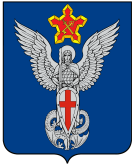 Ерзовская городская ДумаГородищенского муниципального районаВолгоградской области403010, Волгоградская область, Городищенский район, р.п. Ерзовка, ул. Мелиоративная 2,            тел/факс: (84468) 4-79-15РЕШЕНИЕОт 20 марта 2014 года                                 № 3/5Об отмене решения Ерзовской городской Думы № 12/4 от 21.11.2013г. «Об утверждении Правил благоустройства и озеленения территории Ерзовского городского поселения»Рассмотрев протест прокурора Волгоградской межрайонной природоохранной прокуратуры на решение Ерзовской городской Думы № 12/4 от 21.11.2013г. «Об утверждении Правил благоустройства и озеленения территории Ерзовского городского поселения», Ерзовская городская Дума,РЕШИЛА:1. Отменить решение Ерзовской городской Думы № 12/4 от 21.11.2013г. «Об утверждении Правил благоустройства и озеленения территории Ерзовского городского поселения».2. Настоящее решение подлежит официальному обнародованию в установленном порядке.3. Настоящее решение вступает в силу с момента его подписания.Председатель Ерзовскойгородской Думы                                                                                                   Ю.М. ПорохняГлава Ерзовскогогородского поселения                                                                                         А.А. Курнаков